framboise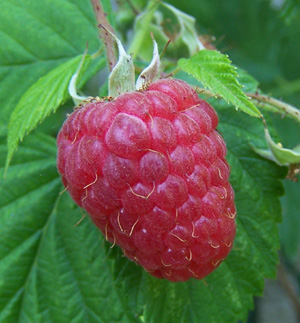 fraise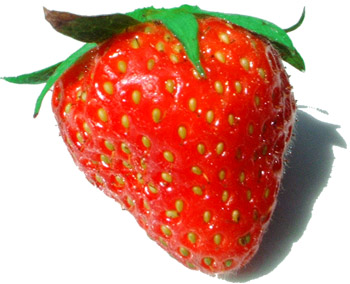 poire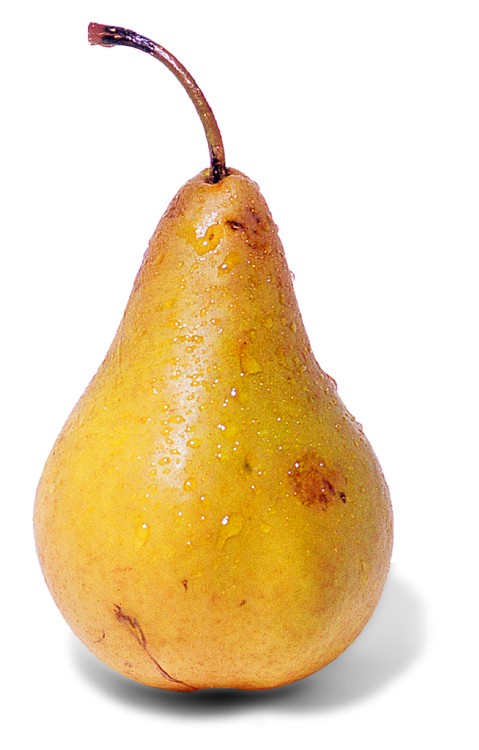 pomme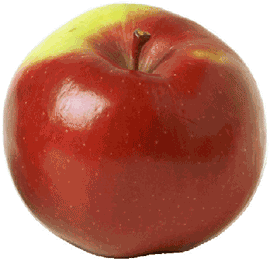 pêche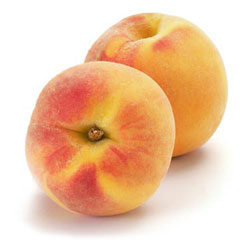 raisin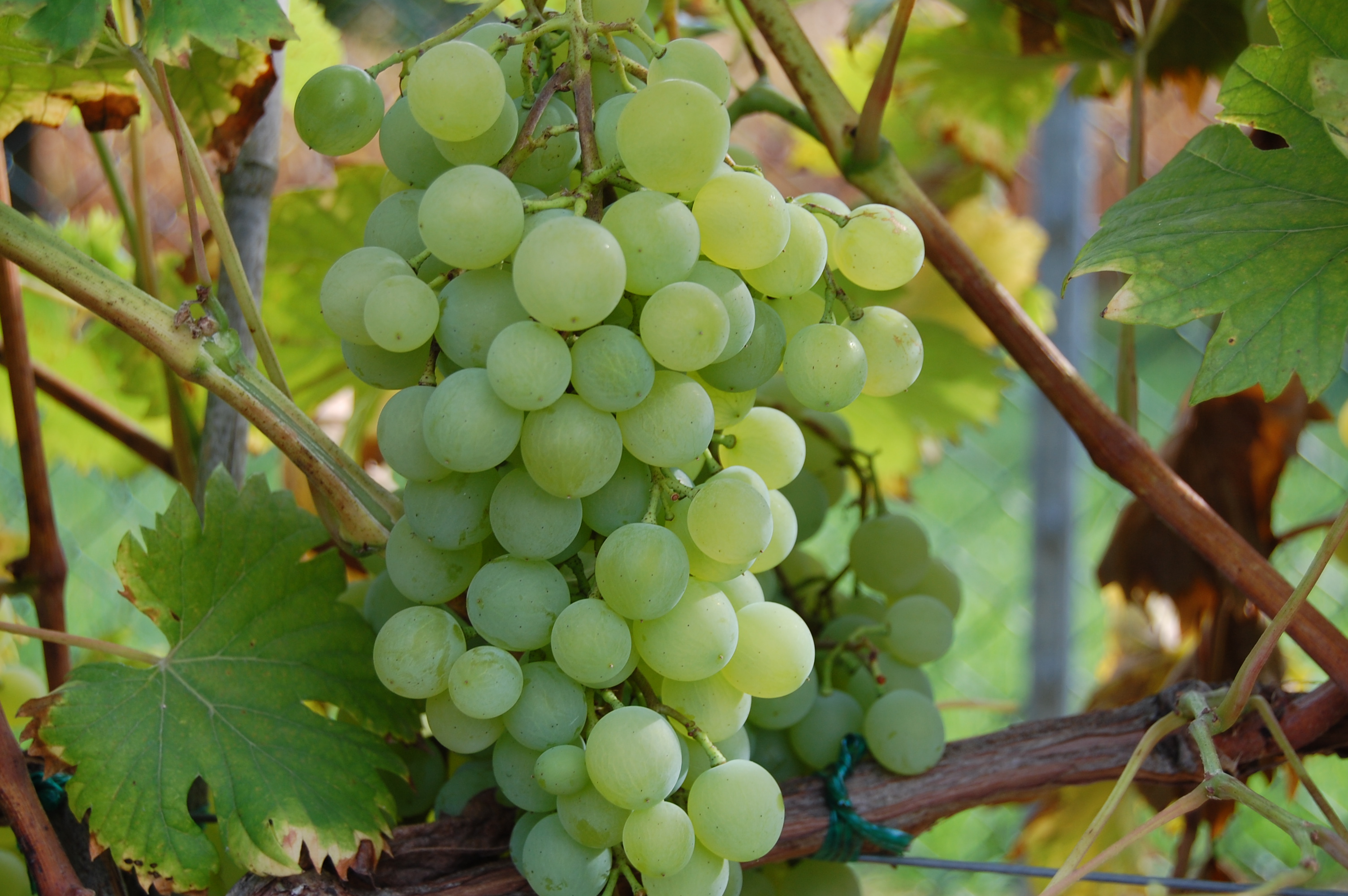 myrtille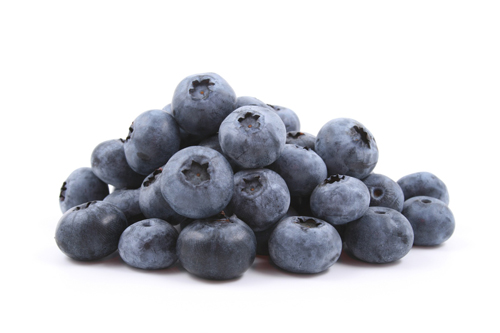 citron vert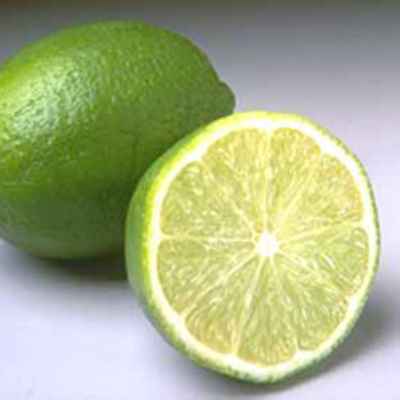 pample-mousse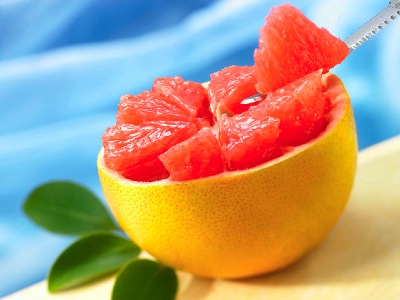 prune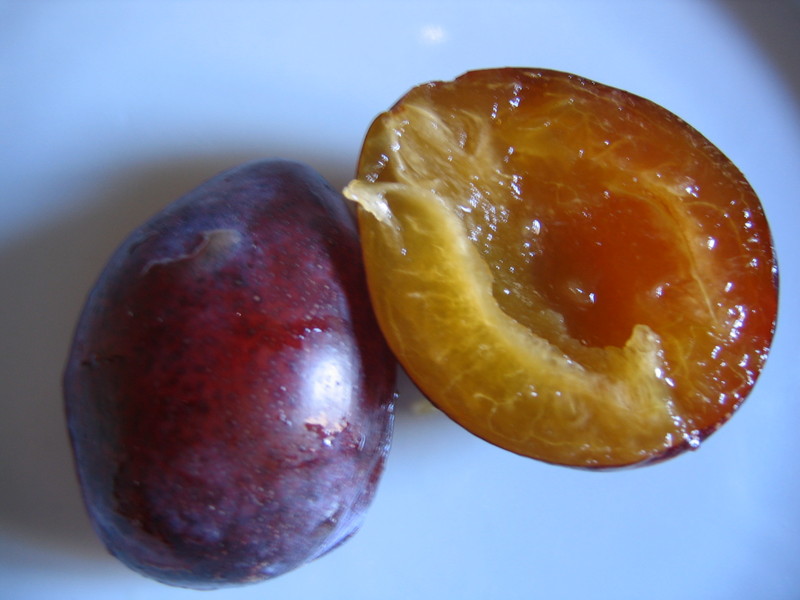 orange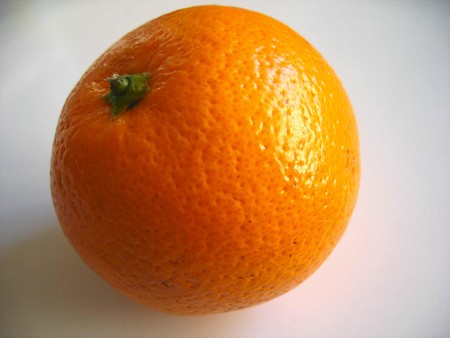 abricot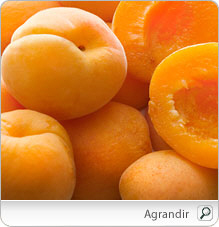 cerise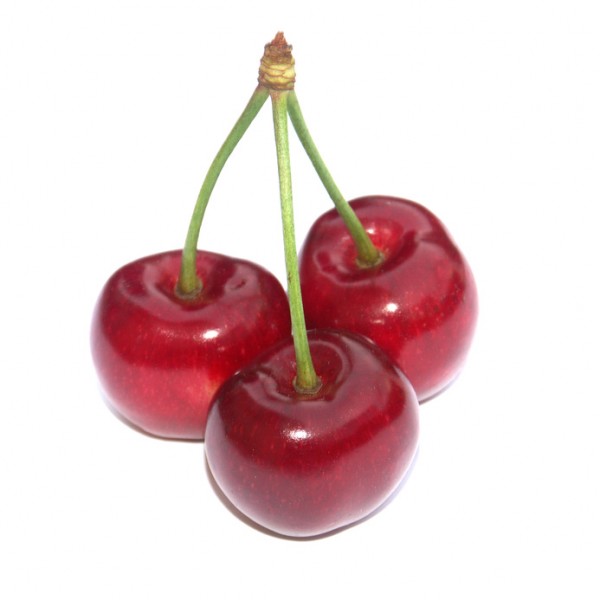 mûre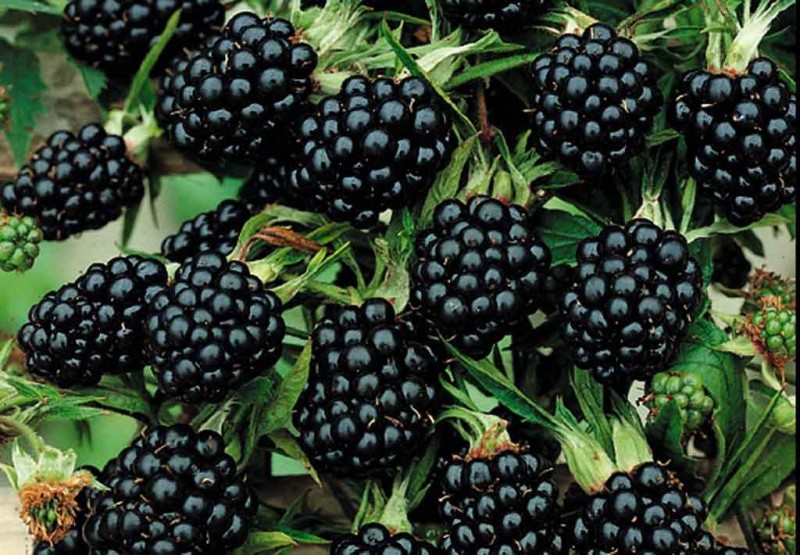 rödvitsvartblåbrungulrosagrågrön12345678910111213141516171819